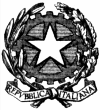 ISTITUTO …………________________________________________ ORGANICO DELL’AUTONOMIA SCUOLA SECONDARIA DI I e II GRADO A.S. 2023/24  MODELLO O.P./U.T.Codice Istituto Riferimento:  MT___________		  ORGANICO DI POTENZAMENTOUFFICIO TECNICO  Data__________________  								 IL DIRIGENTE SCOLASTICO											____________________________________     Classe di concorso richiesta per l’a.s.2023/24Classe di concorso da sostituire presente nell’a.s.2022/23Motivo della richiesta di sostituzione es. A012es. A046(es. posto libero per cessazione dall’01/09/2023 indicare il docente cessato)Classe di concorso richiesta per l’a.s.2023/24Classe di concorso da sostituire presente nell’a.s.2022/23Motivo della richiesta di sostituzione es. B012es. A046(es. posto libero per cessazione dall’01/09/2023 indicare il docente cessato)